ТЕРРИТОРИАЛЬНАЯ  ИЗБИРАТЕЛЬНАЯ  КОМИССИЯ  г.КАРАБУЛАКП О С Т А Н О В Л Е Н И Е05  июля  2021 г. 	                                                                                № 9/17-5г. КарабулакОб избрании заместителя председателя участковой избирательной комиссии избирательного участка №202 г.КарабулакВ соответствии со  статьей  28 Федерального закона «Об основных гарантиях избирательных прав и права на участие в референдуме граждан Российской Федерации», статьей 20 Закона Республики Ингушетия 
«О системе избирательных комиссий в Республике Ингушетия» и на основании протокола № 2 от 05 июля 2021 года заседания счетной комиссии о результатах тайного голосования по выборам заместителя председателя  участковой избирательной комиссии избирательного участка №202 г.Карабулак, территориальная избирательная комиссия г.Карабулак постановляет:1. Считать избранным на должность заместителя председателя участковой избирательной комиссии избирательного участка №202 г.Карабулак Бокову Лилию Хусеновну на срок полномочий участковой избирательной комиссии избирательного участка №202 г.Карабулак.2. Направить настоящее постановление в средства массовой информации для опубликования и разместить на официальном сайте администрации 
г. Карабулак.Председатель территориальной избирательной комиссии г.Карабулак                                    А.М.АмхадовСекретарьтерриториальной избирательной комиссии г.Карабулак                                            С.И. Плиев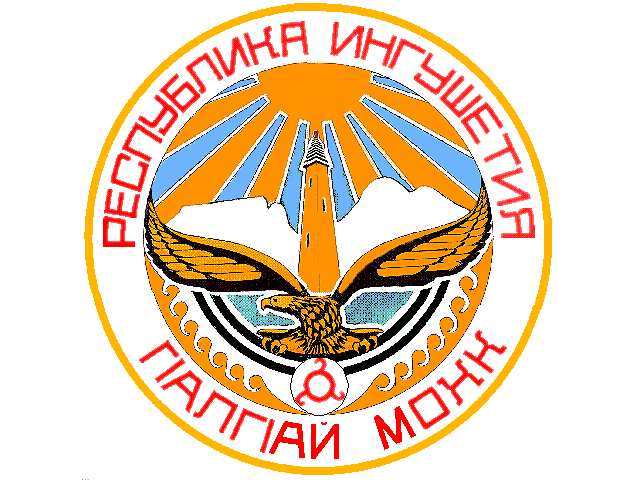 